Кружок «Золушка»Руководитель : педагог  Меркулова Татьяна Александровна.Мастер-класс «Пасхальный сувенир»Сделанное задание cфотографировать и отправить на WhatsApp Для работы нам потребуется :1. Пряжа  для ручного вязания «Акация», цвет « Голубая бирюза», «Светлая азалия», «Зеленый»  или любой другой  . 100% акрил , 250 метров /50 гр.2. Крючок для ручного вязания № 23. Наполнитель.Вяжем пасхальное яйцо по схеме:1 ряд: набрать  2 в.п. и замкнуть в кольцо. Провязать 7  ст.б\н  = 7 Далее вязать по кругу.2 ряд:* прибавка* Повторить 7 раз. = 143ряд: провязать 14 стбн4 ряд: *прибавка ,1 ст.б\н* повторить 7 раз =215 ряд : провязать 21 сбн6 ряд: *прибавка ,2 ст.б\н* повторить 7 раз =287 ряд: провязать 28сбн8 ряд: *прибавка ,3 ст.б\н* повторить 7 раз =359-15 ряды (7)  провязать  35 сбн16 ряд: *убавка ,5 сбн* Повторить 5 раз = 3017 ряд: провязать 30 сбн18 ряд: *убавка ,4сбн* Повторить 5 раз = 2519 ряд: *убавка ,3 сбн* Повторить 5 раз = 2020 ряд: *убавка ,2 сбн* Повторить 5 раз = 15Заполняем изделие наполнителем!21-22 ряды * убавка* Повторить* пока отверстие не закроется полностью.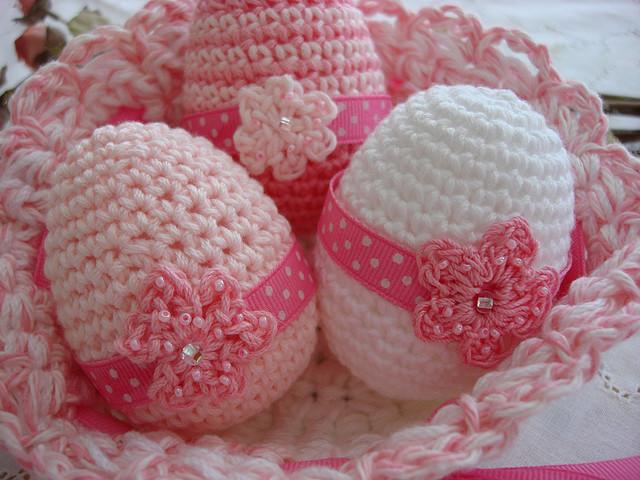 